Quick AchievementNew functionality for The Scomis Desktop allows the teacher/user to input behaviour and achievement via the student registration screen.From the student registration screen select the  ‘pointed finger’ (Mark)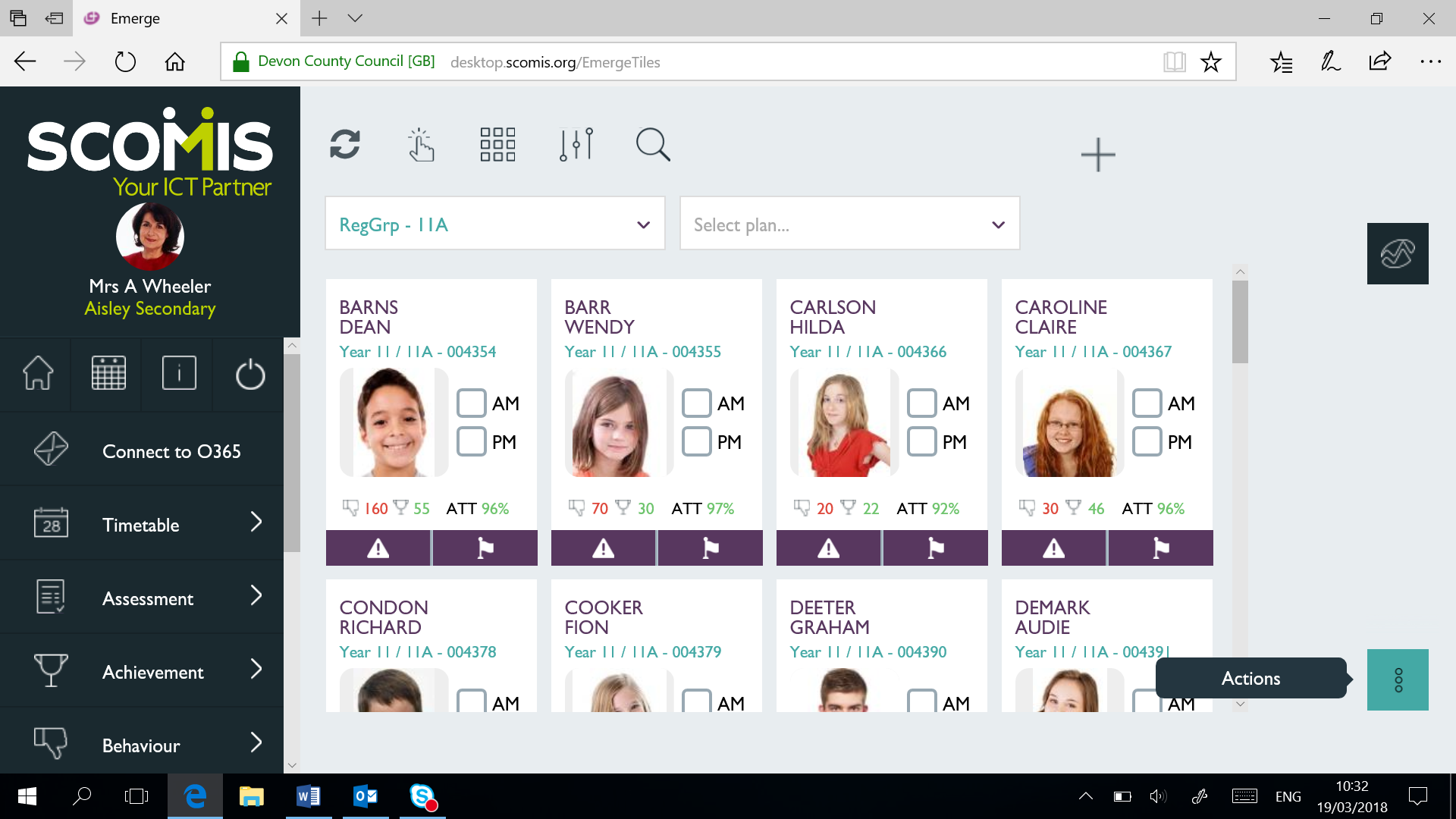 Select the student(s) NB.For this example I have selected Dean Barnes, Paul Yates and Fion Cooker. The student image becomes highlighted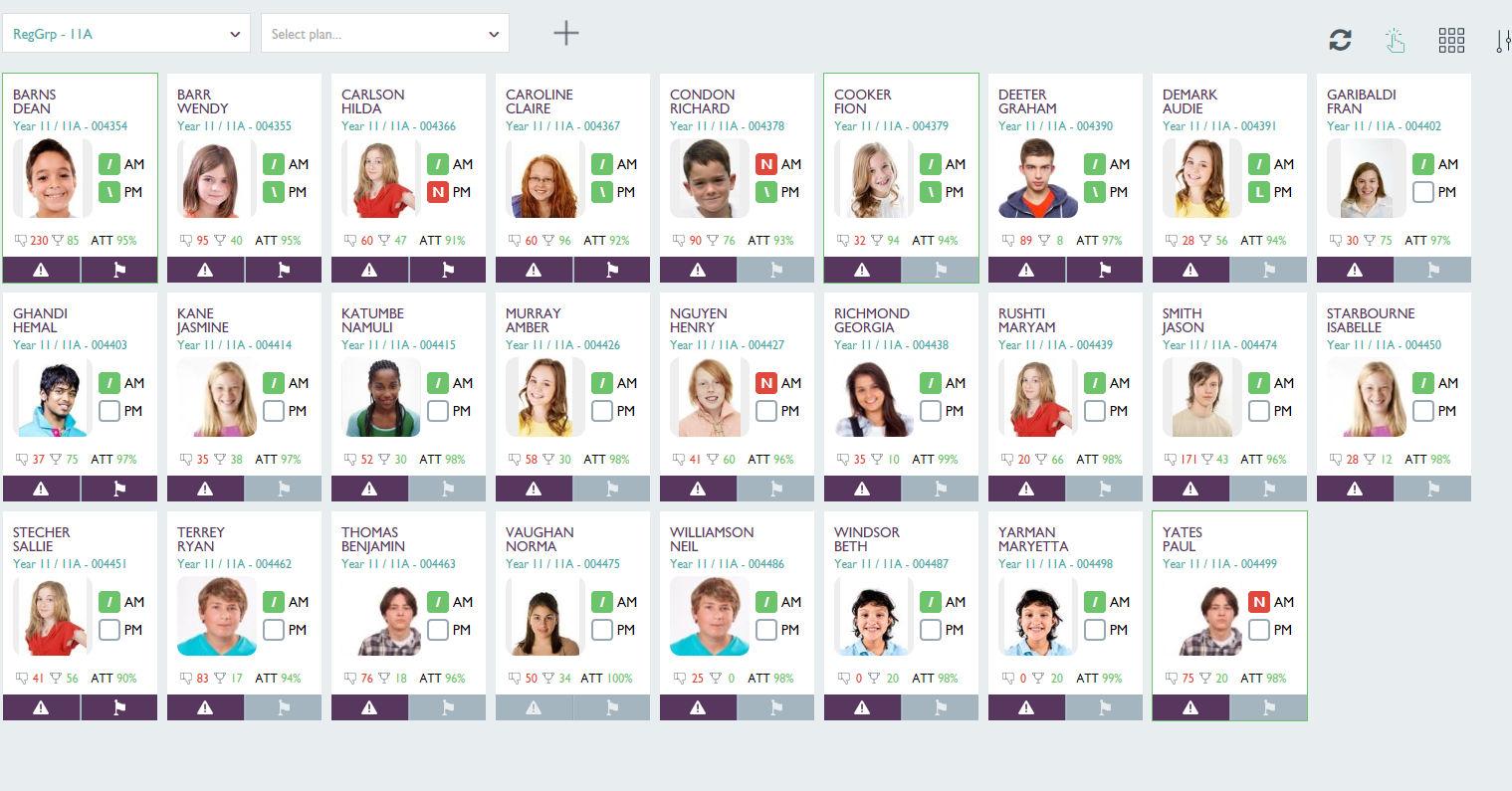 If you wish to de-select  a student – click on the cell once again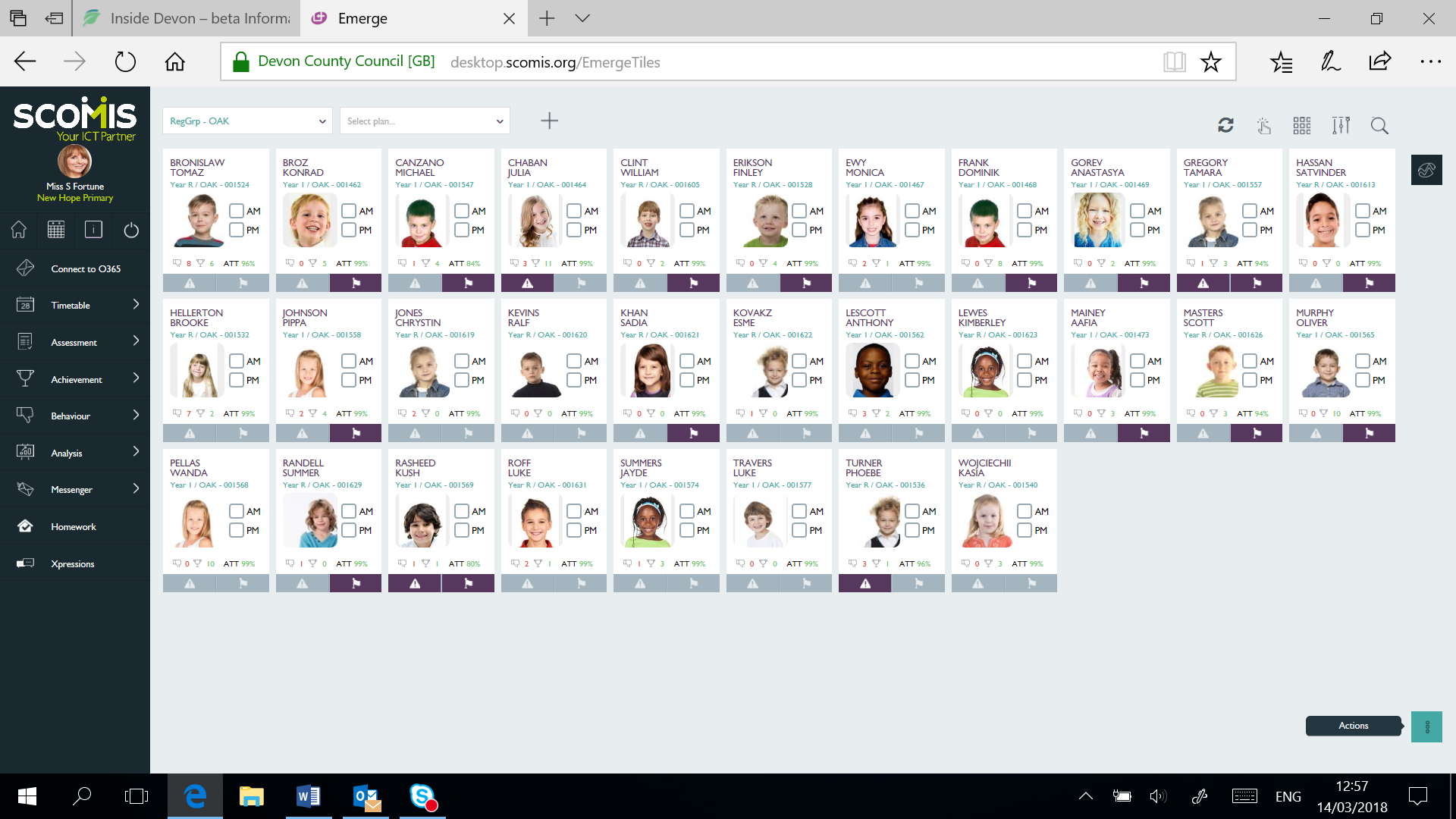 Select Actions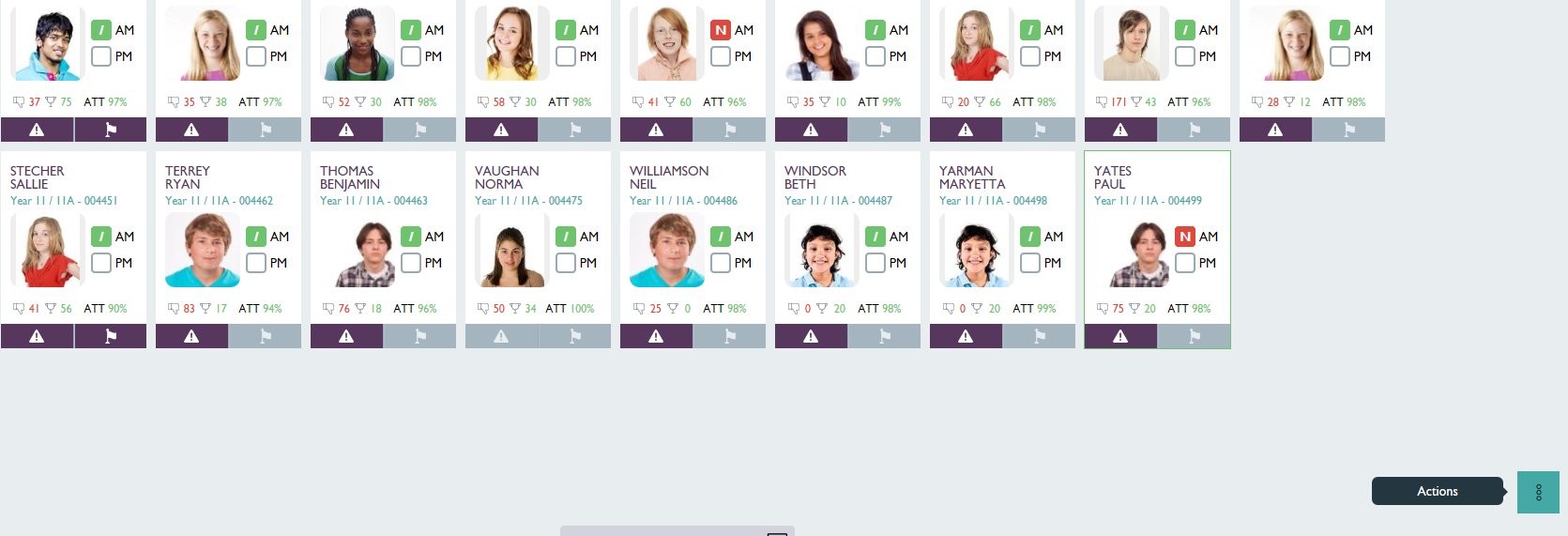 From the list select ‘Quick Achievement’  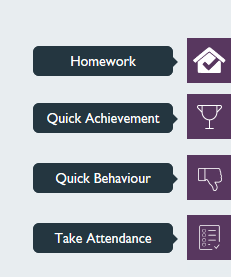 The following screen will appear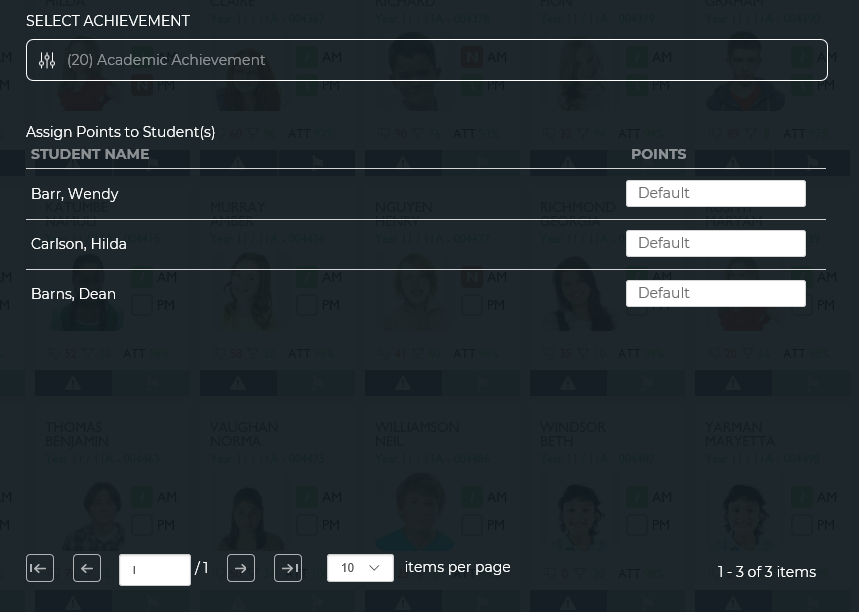 Screen displays with student(s) listedSelect the relevant achievement from the drop-down list. NB. for this example I have selected ‘Academic Achievement’.Select ‘Next Step’Complete the fields for Date (15/3/18), Staff Role (Class Teacher) and Activity/subject(English) as required from the drop-down boxes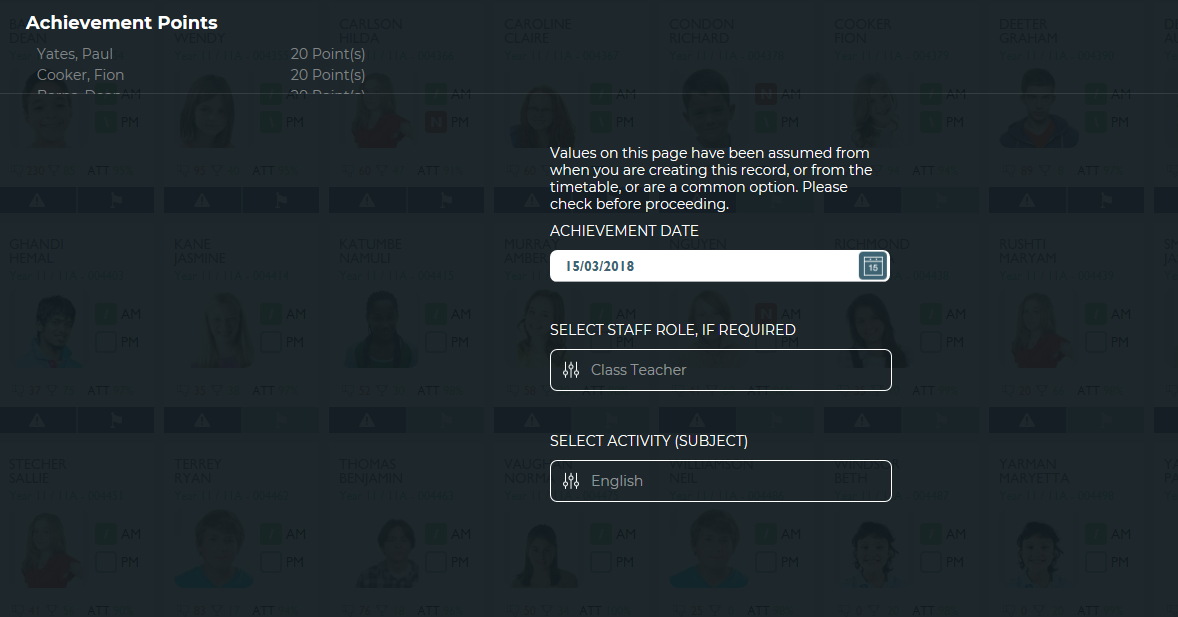 Select ‘Next Step’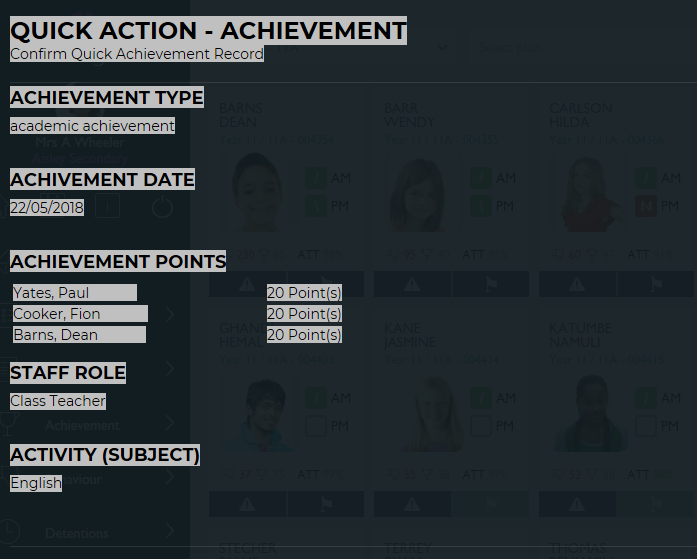 NB. At this point you have two options: back (if you wish to make a change) Or Send (to write data back to SIMS)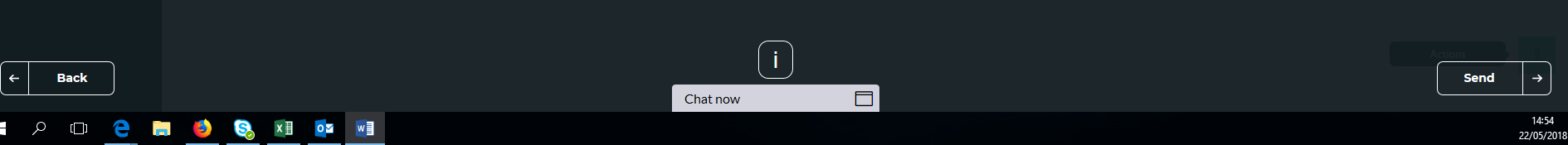 Select ‘x’ to get back to the Student registration screen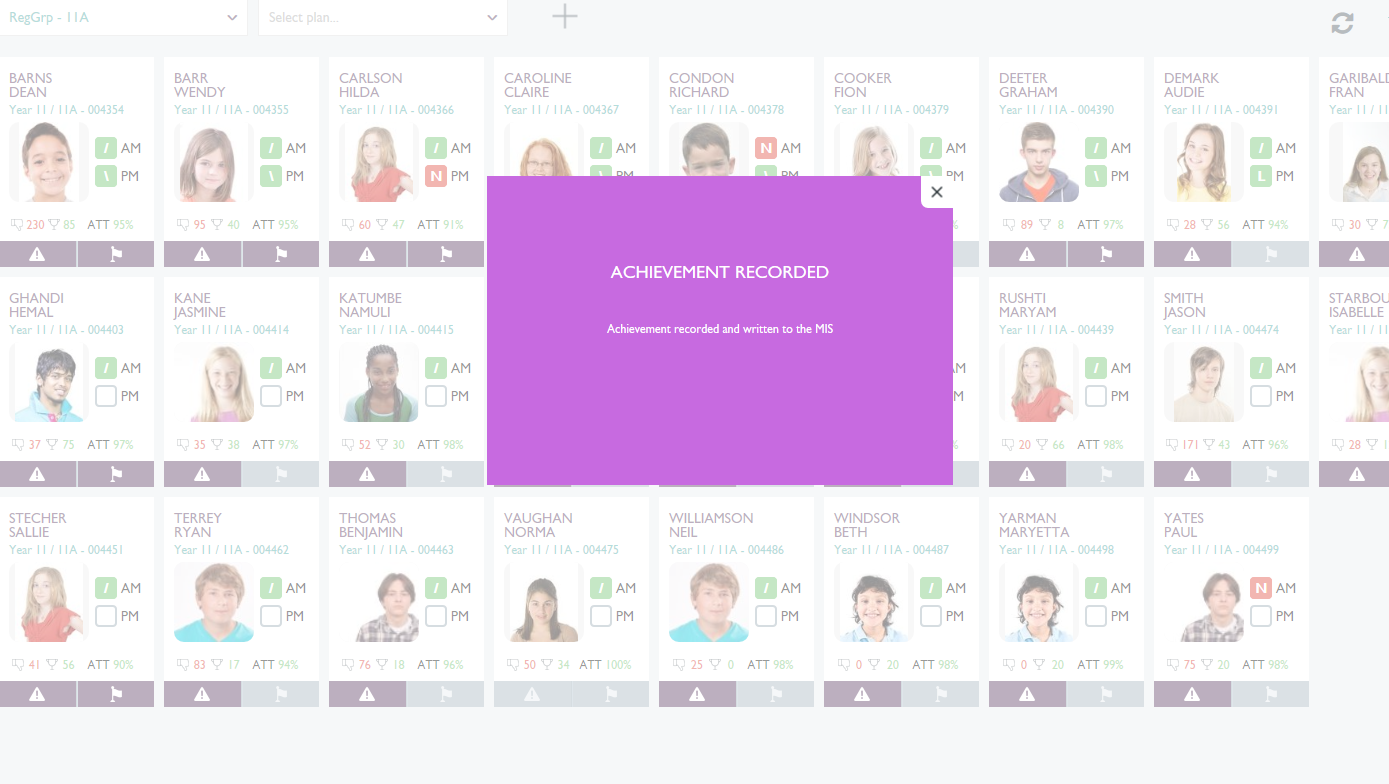 Double click on Dean Barnes from the Student registration screen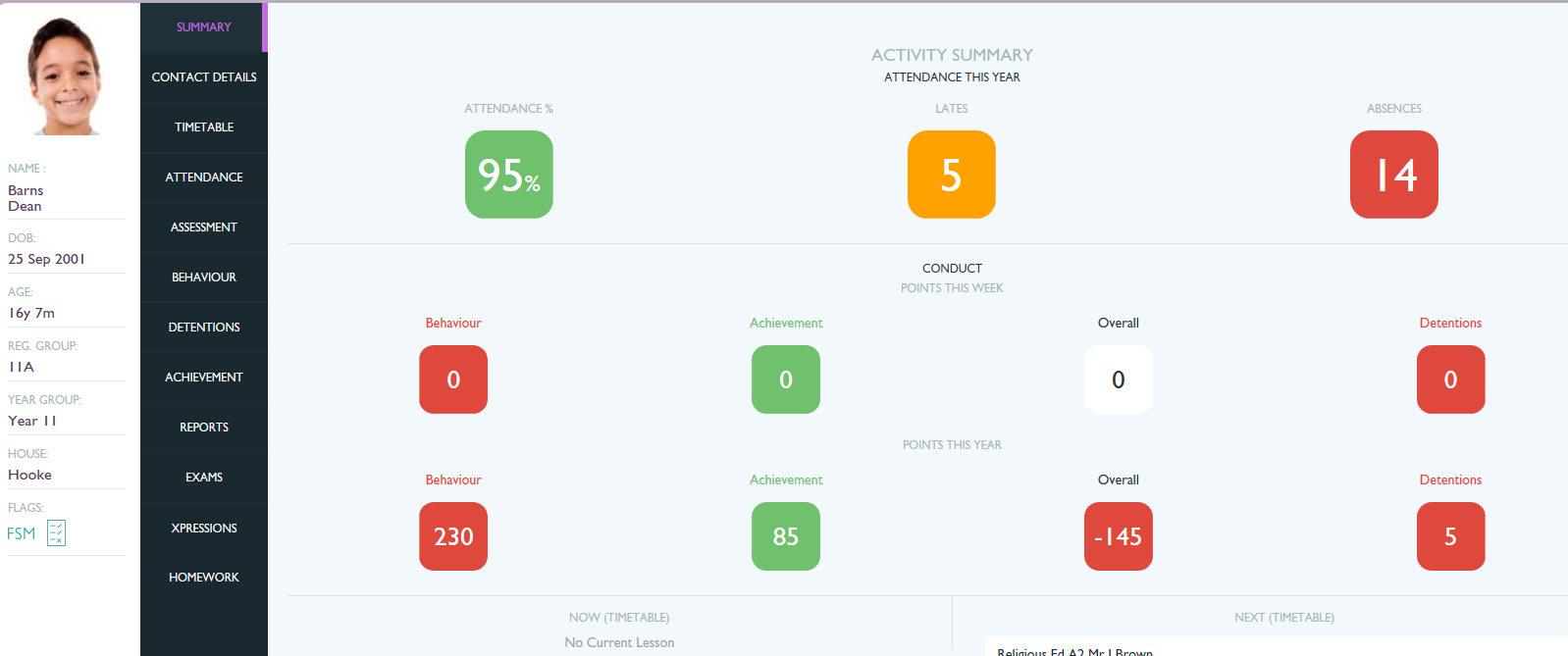 Select ‘Achievement’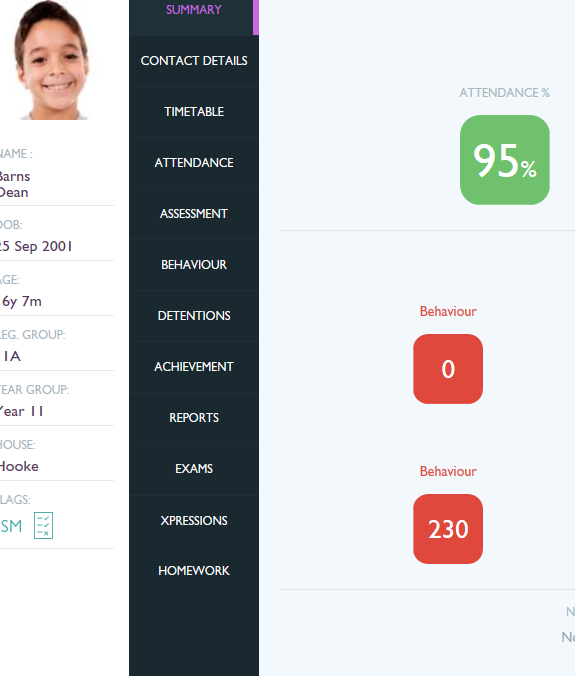 The Achievement Award for the 15th March 2018 is clearly displayed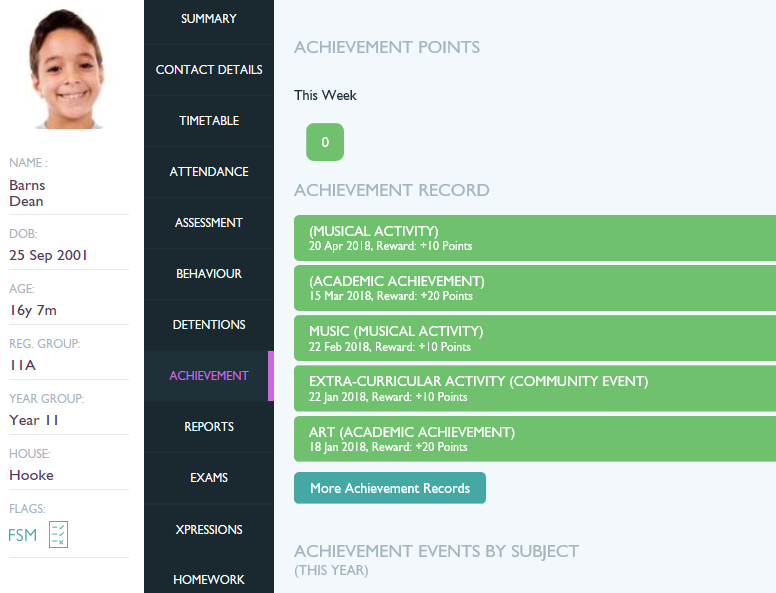 